Finančně platební kalendářŽadatel:	Obec Mnichov	způsobilé výdaje:	21351265,10Název projektu:	Sítiny- ČOV a kanalizace, Rájov- ČOV a kanalizace	nezpůsobilé výdaje:	9 678 502,46Registrační číslo:	CZ.05.1.30/0.0/0.0/16_042/0004733	výše dotace:	13 611431,50výše půjčky:	5 604 707,00ObdobíCelkové způsobilévýdajeNezpůsobilé výdaje	Celkové výdajeDotaceVlastní zdrojePůjčkaCelkem	21351 265,10 Kč	9 678 502,46 Kč	31029 767,56 Kč13 611431,50 Kč7 739 833,60 Kč5 604 707,00 Icelkem	7 117 088,37 Kč3 226 167,49 Kč10 343 255,86 Kč4 537 143,84 KČ	2 579 944,53 KČ	1868  235,672018inv.7 117 088,37 Kč	3 226 167,49 Kč10 343 255,86 Kč4 537 143,84 Kč	2 579 944,53 KČ1868 235,67neinv.Kč	Kč	Kč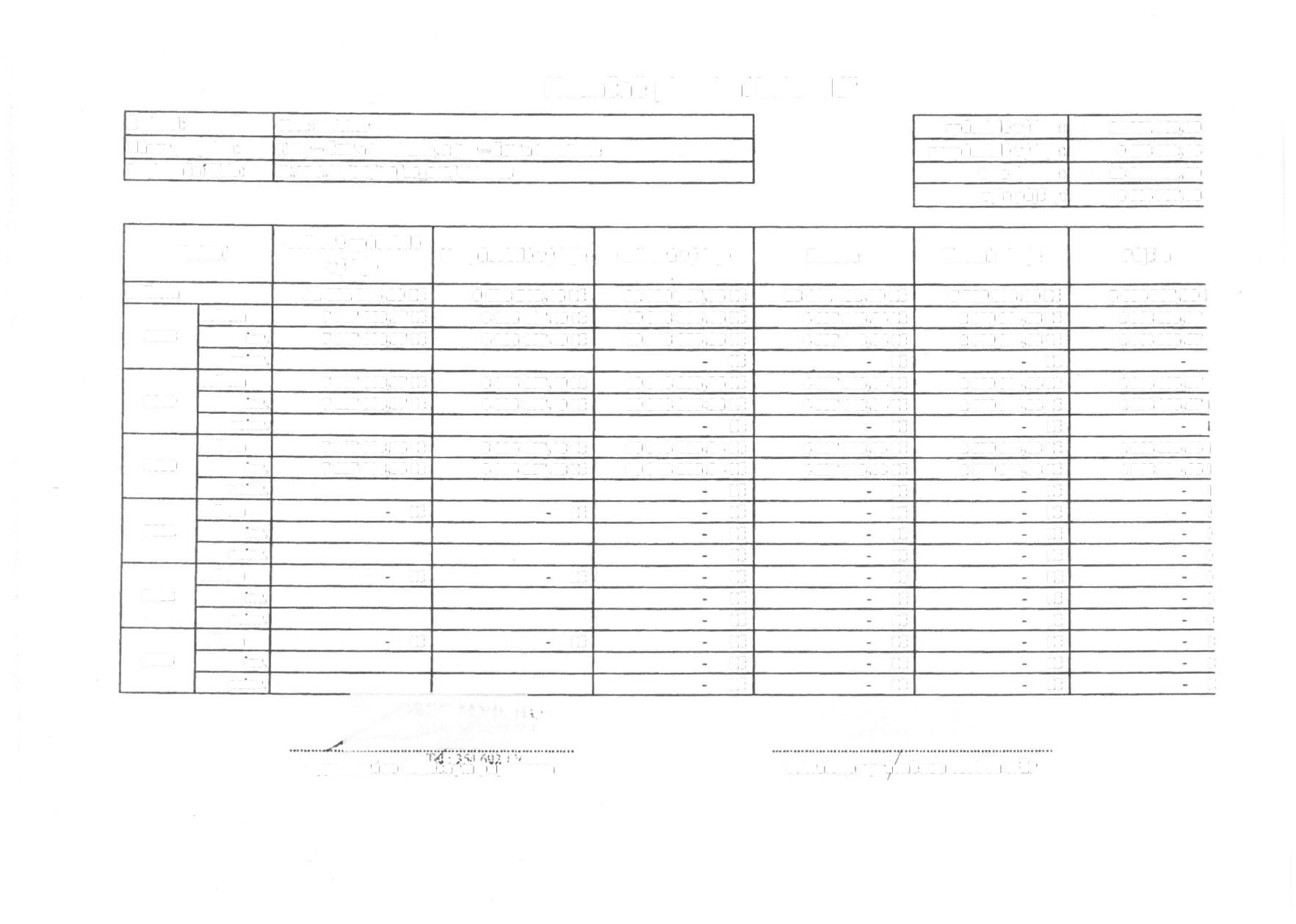 vypracováno  konečným  příjemcem	schváleno oprávněnou osobou SFŽP2019celkemmv.neinv.7 117 088,37 Kč7 117 088,37 Kč3 226 167,49 Kč3 226 167,49 Kč10 343 255,86 Kč10 343 255,86 KčKč4 537 143,84 Kč4 537 143,84 KČKč2 579 944,53 Kč2 579 944,53 KčKč1868 235,671868 235,67celkem7 117 088,36 Kč3 226 167,48 Kč10 343 255,84 Kč4 537 143,83 Kč2 579 944,53 Kč1868 235,66 I2020	inv.neinv.2020	inv.neinv.7 117 088,36 Kč3 226 167,48 Kč10 343 255,84 KčKč4 537 143,83 KčKč2 579 944,53 KčKč1868 235,66IIcelkemcelkemKčKčKčKčKčI2021inv.neinv.Kč KčKč KčKč KčIy2022celkeminv.KčKčKčKČKčKčKčKčyVneinv.KčKčKčkcelkemKčKčKčKčKčK2023inv.KČKčKčKneinv.KčKčKčK